Morning Worship ServiceDecember 8, 2019Pastor:  Andy Mooren 		         Youth Pastor: Josh AndrewsPianist: Kathi Mooren                               Keyboardist: Nancy Houston                            Hymn Leader: Kevin Willison          Deacon of the Week: Walt Powell2 Corinthians 5:17Therefore if anyone is in Christ, he is a new creature; the old things passed away; behold, new things have come.               (Verse of the month for December)Prelude Welcome/Prayer – Pastor Andy MoorenCongregational Singing	Born on this Day	Ring the BellsYouth Emphasis - Pastor Josh AndrewsMissions Emphasis – Bryan & Heather MacPhail-FauseyGreeting TimeAway in a Mango – Kids’ Christmas Program PreviewCongregational Singing 	Hymn #193 – It Came Upon the Midnight Clear 	Hymn #178 – O Come, All Ye FaithfulScripture Reading – Walt PowellWorship with Tithes & OfferingsSpecial Music – Hallelujah, Light has Come! Congregational Singing	This is JesusMessage – Missionary Bryan MacPhail-FauseyCongregational Singing 	Hymn #190 – Ring the BellsClosing Prayer Please join us in the Gymnasium for snacks                                                following the morning service todayMonday6:30 p.m.			 		        Men’s Bible StudyWednesday1:10 p.m.                                                     Released Time Bible Class6:20 p.m.                                                                          AWANA Club6:30 p.m.                                                                              The FORCE6:30 p.m.                                                                         Prayer Meeting~ ~ ~ ~ ~ ~ ~ ~ ~ ~ ~ ~ ~Serving this WeekNursery:                                                 Sue Anderson, Joyce BowdenSunday School Nursery:                                Ann Race, Julie O’BoyleServing Next Week – December 15, 2019Nursery:                  Marisol Purchase, Marsha Hubble, Lydia VoshellSunday School Nursery:                     Kathi Mooren and Cynthia SimsSunday School Snack:                                              Volunteer Needed Senior Snack:                                                                  Janis Bateman                                 ~~~~~~~~~~~~~~~~~~~~~	Invite family and friends to the Kid’s Christmas Program “Away in a Mango” tonight.  The kids do such a great job and the program is always a blessing!  Also, we ask our church family to help by bringing holiday treats (without nuts) to serve in a reception after the program.Wednesday Released Time Bible Class  - Drivers are needed to help caravan elementary students down from the school to the church.  If someone can stay to help Debbie Price with “crowd control” that would also be helpful.  Please see Pastor Andy if you can help.Cleaning Position – Bob & Chris Parks have decided to step down from the church cleaning.  This is a weekly paid position.  If you are interested in the job or would like more information please see Walt Powell or one of the Building and Grounds Committee members.Decisions – Prayer Requests(Please complete your name and address on the reverse side and check all that apply.)I am making a first-time commitment to ChristI am renewing my commitment to ChristI am interested in being baptizedI am interested in becoming a member of Galilee Baptist ChurchI am interested in one-on-one Bible study I would like information on:How to become a ChristianHow to become a memberFamily activitiesAdult ministriesYouth ministriesChildren’s ministriesMusic MinistriesOther:  
I would like a visit from the pastor.I would like more information about Galilee.Prayer Request:____________________________________________________________________________________ ____________________________Include this request in the printed church prayer bulletin?Yes ___     ⁭No ___Guest Response CardDate: _______________________Mr.  ____   Mrs. ____    Ms.  _____Name: ______________________Address: ____________________City: _______________ St: _____Zip: ________________________Phone______________________E-Mail: ______________________Age Group:___ Jr. High        ___ Sr. High___19-25 yrs.     ___ 26-35 yrs.___ 36-50 yrs.    ___ 51-64 yrs.___ 65+ yrs.Children living at home (names & ages):_____________  ___________________________  ______________Please check one: ___ First time visitor___ Returning visitorI am: ____ looking for a church home____  just visiting____  an out-of-town guestI am visiting with ______________Galilee will be adopting another family for Christmas this year.  This family has five children (four girls and a boy.)  They range from the age of 3-12.  Sue Frank will let us know all the details.  Please be praying for this family which has many needs.  We will also be putting together a Christmas “stocking” for a family in the community.  That will include gift cards to various places and candy.  A Christmas card will be available for the entire church family to sign.  Questions?  See Sue Frank.A Baptismal Service is being planned for early January.  Baptism is a public profession of faith in Christ and an identification with His death, burial and resurrection.  If you would like to be baptized, please see Pastor Andy.Christmas Services – We will be holding two services focused on celebrating the birth of our Savior.  Sunday morning, December 22 will be a special Christmas service filled with Christmas music, reflections and worship.  The service will begin at 10:00 a.m. (rather than the usual 9:00 a.m.)  Christmas Eve we will hold our traditional candlelight service.  Don’t miss this beautiful time of worship.  And invite family and friends to join us for both these Christmas services!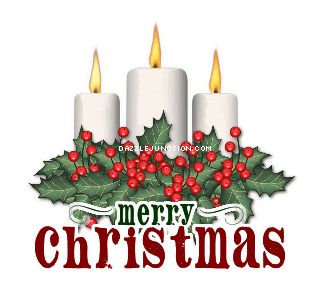 Galilee Baptist Church291 Orchard Street / P.O. Box 32Saranac, MI  48881(616) 642-9174www.galileesaranac.com